	  У П Р А В Л Е Н И Е   К У Л Ь Т У Р Ы 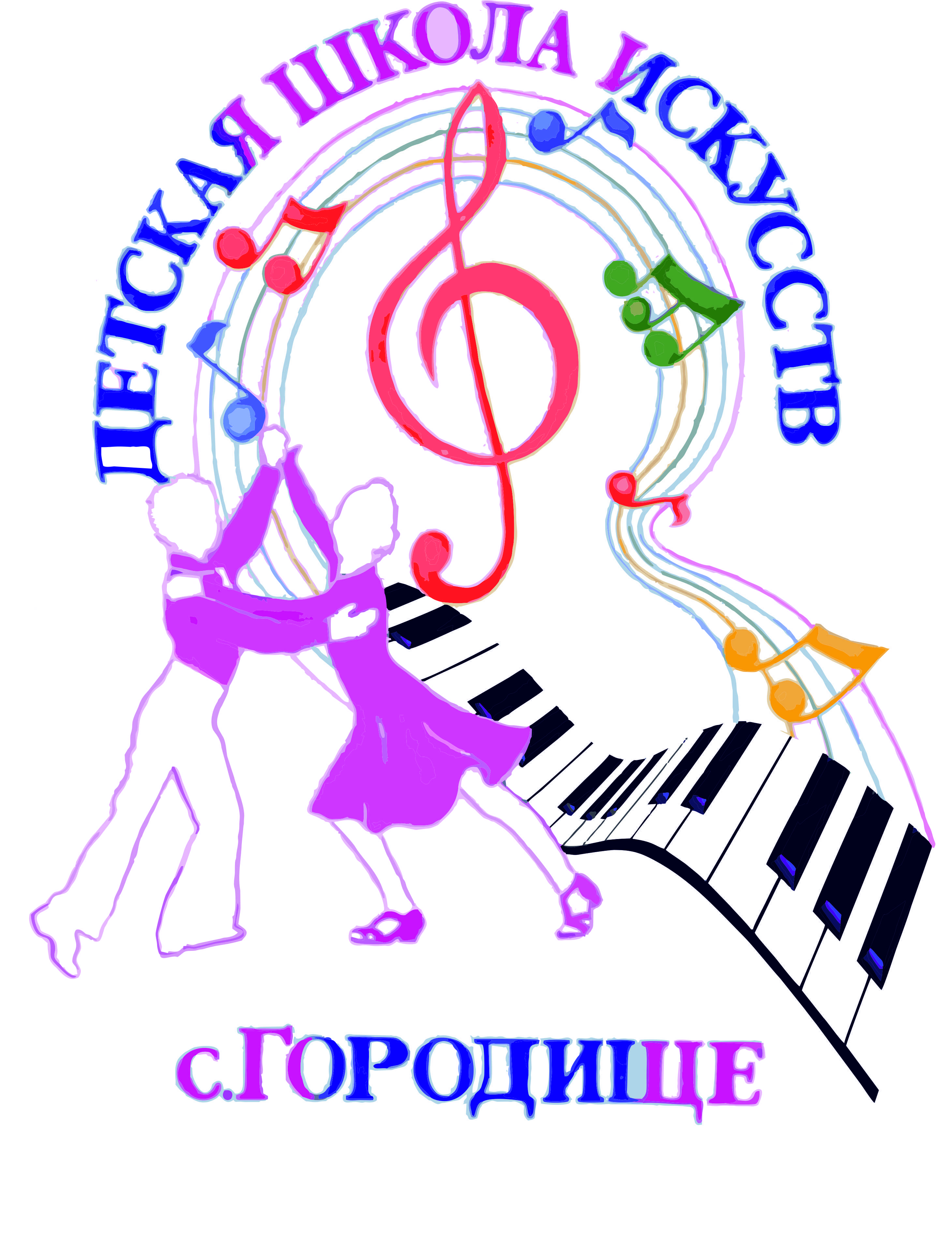           администрации Старооскольского городского округа              Муниципальное бюджетное  учреждение      дополнительного образования 	         «Детская школа искусств с. Городище»309 546Белгородская область	Старооскольский район с. Городище                                                ул. Гагарина, (4725) 26-30-29                                                            Е mail: ya.iscusstvo@ya.                                                                   СОГЛАСИЕ РОДИТЕЛЯ (ЗАКОННОГО ПРЕДСТАВИТЕЛЯ)на обработку персональных данных несовершеннолетнего ребенкаЯ________________________________________________________________________                                        (фамилия, имя, отчество полностью)как законный представителем несовершеннолетнего ____________________________                                                (ФИО сына, дочери, подопечного, дата рождения)__________________________________________________________________________Настоящим даю своё согласие МБУ ДО «ДШИ с. Городище»,  находящейся по адресу: Белгородская область, Старооскольский район, с. Городище, ул. Гагарина, д.3 в соответствии со статьей 9 ФЗ от 27.07.2006 № 152-ФЗ «О персональных данных» и Распоряжением Правительства РФ от 25.10.2014 № 2125-р, на автоматизированную, а также без использования средств автоматизации, обработку персональных данных своего ребенка к которым относятся: данные свидетельства о рождении, паспорта, адрес проживания, сведения о страховом номере индивидуального счета обучающегося, о номере домашнего телефона, мобильного телефона, паспортные данные родителей ребенка, сведения, содержащиеся в документах, удостоверяющих личность;- сведения о родителях (лицах, их заменяющих) – документы о составе семьи;- документы при переводе о получении образования, необходимого для поступления всоответствующий класс (индивидуальный план, академическая справка с предыдущего места учебы и т.п.);- документы о состоянии здоровья (сведения об инвалидности, о наличии хроническихзаболеваний, медицинское заключение об отсутствии противопоказаний для обучения в образовательном учреждении конкретного типа и вида);- иные документы, содержащие сведения, необходимые для учебного процесса.Я даю согласие на использование персональных данных своего ребенка в целяхобеспечения учебно-воспитательного процесса и ведения статистики.Настоящее согласие представляется на осуществление действий в отношении персональных данных моего ребенка, которые необходимы для достижения указанных выше целей, к которым относятся: сбор, систематизация, накопление, хранение, уточнение (обновление, изменение), публикация их на официальном сайте учреждения, мультимедиа (фото, видео, презентация)  обезличивание и блокирование персональных данных.Я информирован(а), что обработка персональных данных МБУ ДО «ДШИ с. Городище» осуществляется в соответствии с законодательством РФ.Я подтверждаю, что давая настоящее Согласие, я действую по собственной воле и в интересах своего ребенкаНастоящее согласие действует со дня его подписания и может быть в любое время отозвано по моему письменному заявлению.Дата_______________ Подпись____________________ /_________________________ /